Predložak za prikupljanje podataka o potrošnji energije 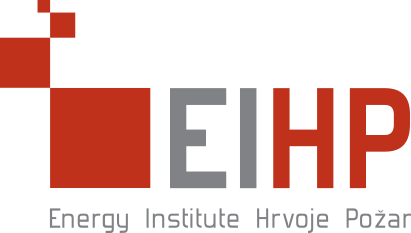 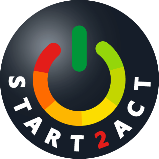 Odlučite koliko čete često očitavati brojila – mjesečno, tjedno, dnevno i definirajte vrijeme očitanja kao na primjer prvi radni dan u mjesecu ili svaki ponedjeljakOdredite nekoga tko je odgovoran za očitanja i nominirajte mu zamjenika Sva brojila prikazuju kumulativnu sumu potrošene energije te stoga morate oduzeti prethodno očitanje od trenutnog kako bi dobili potrošnju u određenom periodu Izračunajte indikator troška (trošak/kWh) kako bi brzo izračunali ukupni trošak Očitanje brojila često je izraženo u m3 stoga morate napravit temperaturnu korekciju i ne smijete zaboraviti dodati kaloričnu vrijednost plina – pitajte START2ACT eksperta za više informacijaMjesečni predložak (električna energija) Tjedni predložak (prirodni plin) 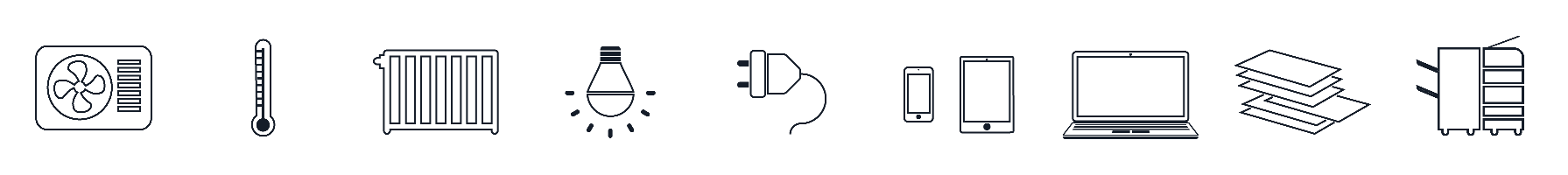 Period naplatenpr. 14. ruj. – 15. list. 2016. Računi za električnu energijuRačuni za električnu energijuPeriod naplatenpr. 14. ruj. – 15. list. 2016. Potrošena energija (kWh)Ukupni trošak (trošak)UkupnokWh/gTrošak /gPeriod naplatenpr. tjedna potrošnja 14 studenog 2016.  Računi za prirodni plinRačuni za prirodni plinPeriod naplatenpr. tjedna potrošnja 14 studenog 2016.  Potrošena energija (kWh)Ukupni trošak (trošak)UkupnokWh/gTrošak /g